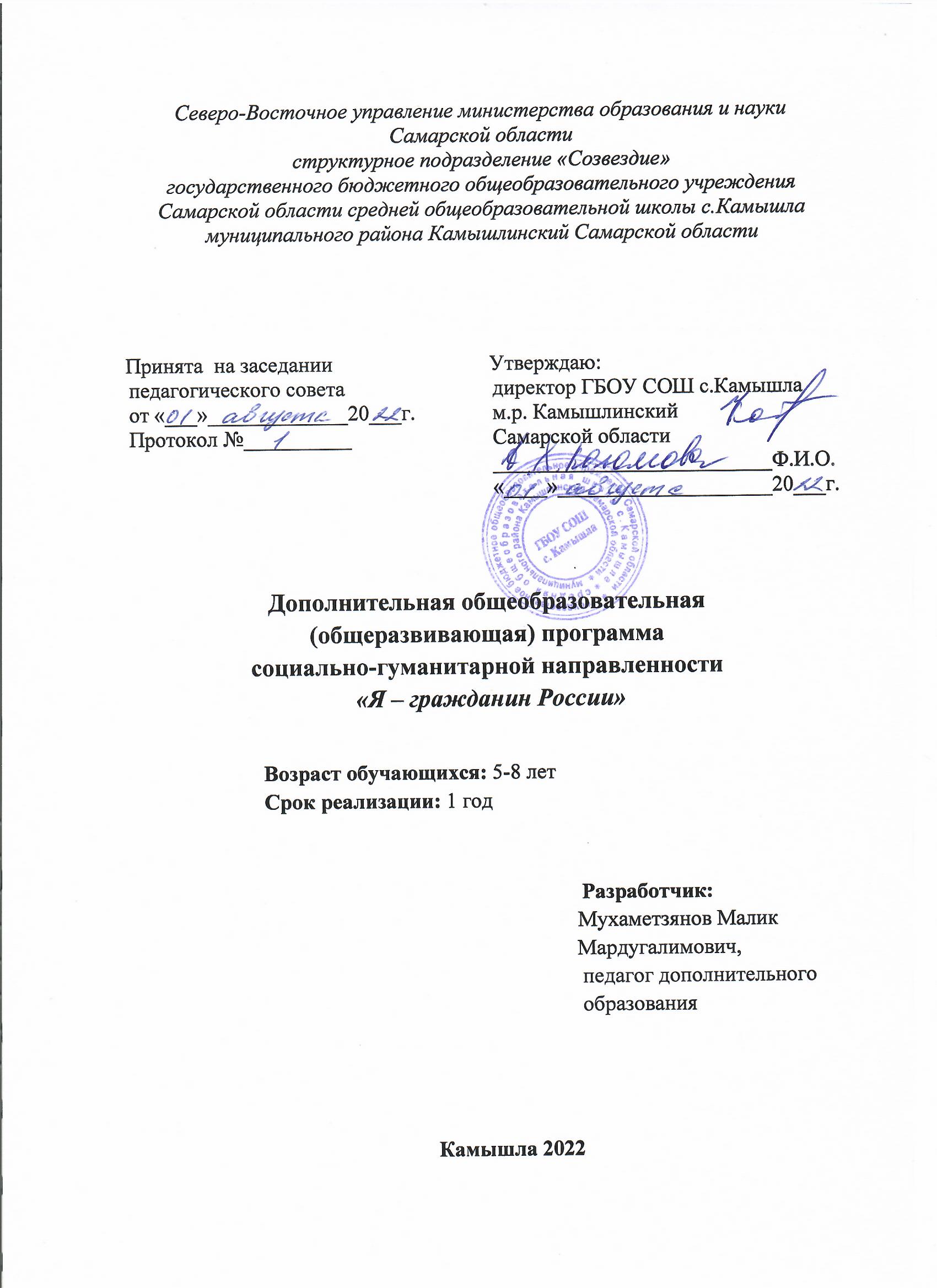 	Оглавление1. Пояснительная запискаНаправленность программыАктуальность, педагогическая целесообразность, отличительные особенности, новизна программыОтличительной особенностью НовизнаЦель и задачи программыОбъём программы, возраст детей и режим занятийФормы занятийОжидаемые результаты и способы определения их результативностиФормы подведения итогов реализации программы2. Содержание программыУчебный план ДОП «Я – гражданин России»Учебно-тематический план ДОП «Я – гражданин России»:- Модуль I  «Моя семья»- Модуль II   «Я – человек»- Модуль III   «Я и Отечество»- Модуль IV «Я и природа»Содержание программы ДОП «Я – гражданин России»:- Модуль I  «Моя семья»- Модуль II   «Я – человек»- Модуль III   «Я и Отечество»- Модуль IV «Я и природа»3. Ресурсное обеспечениеМетодическое обеспечение программыМатериально-техническое обеспечениеИнформационное обеспечениеСписок литературы1. Пояснительная записка         Направленность программы	Дополнительная общеобразовательная общеразвивающая программа социально-педагогической направленности «Я – гражданин России» (далее «Программа») направлена на формирование таких личностных результатов, как гражданская идентичность личности в форме осознания “Я” как гражданина России, чувства сопричастности и гордости за свою Родину, народ и историю, осознание ответственности человека за общее благополучие, осознание своей этнической принадлежности.	Программа соответствует  требованиям нормативно-правовых документов:- Федеральный закон от 29.12.2012 г. №273-ФЗ «Об образовании в Российской Федерации» - Концепция развития дополнительного образования в РФ (утверждена распоряжением Правительства РФ от 04. 09.2014 № 1726-Р) - Стратегия развития воспитания в Российской Федерации на период до 2025 года (утверждена распоряжением Правительства Российской Федерации от 29 мая 2015 г. № 996-р) - Приказ Министерства просвещения России от 9.11.2018 № 196 «Об утверждении Порядка организации и осуществления образовательной деятельности по дополнительным общеобразовательным программам» - Постановление Главного государственного санитарного врача Российской Федерации от 4 июля 2014 года № 41 «Об утверждении СанПиН 2.4.4.3172-14 "Санитарно-эпидемиологические требования к устройству, содержанию и организации режима работы образовательных организаций дополнительного образования детей» - Приказ Министерства просвещения РФ от 3 сентября 2019 г. № 467 "Об утверждении Целевой модели развития региональных систем дополнительного образования детей" 	Актуальность, педагогическая целесообразность, отличительные особенности, новизна программы	Уже в раннем возрасте дети начинают усваивать ценности общества, в котором живут. Осознание детьми неотъемлемости своих прав, развитие самоуважения и уважения прав других способствуют формированию определенного мировоззрения, которое не является простым производным от суммы усвоенных знаний.	В настоящее время в России возрождаются духовные ценности культуры и образования, значимость духовно-нравственного воспитания стали понимать и родители обучающихся. О чём свидетельствует и социальный заказ родителей при выборе направлений внеурочной деятельности для своих детей. Родители понимают, что на сегодняшний день у детей снижены ценностные ориентиры. Поэтому совместные усилия образовательных учреждений и семьи должны быть направлены на формирование у детей младшего школьного возраста нравственных качеств, навыков, умений, необходимых человеку, чтобы стать настоящим гражданином и патриотом своей страны. Дети должны гордиться своей страной, её достижениями, должны брать пример с тех, кто прославляет свою страну. Их нужно воспитывать на традициях, которые всегда были присущи нашей стране: быть верными своей Родине и при необходимости стать на её защиту. Сегодня быть патриотом означает не только гордиться флагом и гербом страны, нашими достижениями в области экономики, политики, спорта и культуры, но и на деле, своими поступками доказывать заинтересовывать в том, чтобы наша страна процветала.	Становится очевидным, что решение важных вопросов и актуальных проблем в нашей стране будет зависеть от уровня сформированности нравственных качеств подрастающего поколения.	Разработанная программа направлена на вовлечение детей в активную деятельность: участие детей в социально-значимых акциях, разработка и реализация социальных проектов, направленных на решение школьных, местных, общественных проблем. Патриотическое воспитание несёт в себе любовь и уважение к другим людям. В программе отражена взаимосвязь правового, нравственного воспитания с психолого-педагогическими особенностями развития личности дошкольников и младших школьников. Изучение прав человека неразрывно связано с изучением общества и человека в нем (граждановедение), самосознанием и самоопределением. В программе в достаточной мере реализованы метапредметные результаты, что усиливает значимость изученного материала и способствует формированию целостного представления об окружающем мире. 	Отличительной особенностью программы является акцентирование внимания не только на правах детей, но и на их обязанностях, показа неразрывности прав и обязанностей, необходимость уважения прав других.	В соответствии с возрастными особенностями детей дошкольного и младшего школьного возраста историко-обществоведческие знания формируются в виде минимума определенных фактов и понятий, но в основном — в представлениях. Именно представления позволяют приблизить ребенка к достаточно сложным явлениям его настоящего, “увидеть” прошлое, приобретая чувство гражданской причастности к нему. Попутно, косвенно факты и представления — при их анализе и осмыслении содействуют формированию и более сложных структурных элементов общественно-исторических знаний (понятий, причинно-следственных связей, закономерностей).	Новизна программы заключается в том, что по форме организации образовательного процесса она является модульной (4 модуля). Новизна данной программы заключается в том, она направлена на вовлечение обучающихся в активную деятельность: участие детей в социально-значимых акциях, разработка и реализация социальных проектов, направленных на решение школьных, местных, общественных проблем.	На основании приказа Министерства образования и науки Российской Федерации
от 23 августа 2017 г. N 816 реализация программы предусматривает электронное обучение, использование дистанционных образовательных технологий, организуя обучение в виде онлайн-занятия. Такой формат обучения  обеспечивает для обучающихся независимо от их места нахождения и организации, в которой они осваивают образовательную программу, достижение и оценку результатов обучения путем организации образовательной деятельности в электронной информационно-образовательной среде, к которой предоставляется открытый доступ через информационно-телекоммуникационную сеть "Интернет".	Полученные на занятиях опыт и знания помогут юным гражданам обрести уверенность в себе, почувствовать свою значимость как личности среди других равноправных личностей, научат состраданию, терпимости, правилам общения, основанным на уважении и соблюдении прав других людей. 	 Цель и задачи программыЦель: содействие воспитанию гражданственности, ориентации обчающихся на гуманистические и демократические ценности;	Задачи:обучающие:- формирование информационной грамотности детей;- формирование умений выражать свое мнение по той или иной проблеме;- формирование умений выполнять творческие задания различного характера;- развитие и совершенствование коммуникативной компетенции детей.- создание благоприятной интеллектуальной атмосферы для достижения максимальной самореализации творчества детей.развивающие:- развитие творческого потенциала детей в проектно-исследовательской деятельности;- формирование умений применять естественнонаучные знания на практике, шире использовать краеведческий материал;- развитие внимания, мышления, воображения, мотивации к дальнейшему изучению естественнонаучных дисциплин;- развитие интеллектуальных способностей и познавательных интересов детей средствами информационных технологий;воспитывающие:- создание положительной мотивации, познавательной активности и потребности в практическом применении географических знаний;- воспитание ценностного отношения к творческой, проектно-исследовательской деятельности, а также к ее продуктам;- пробуждение интереса к самообразованию, самосовершенствованию;- воспитание потребности, стремления следовать общечеловеческим нормам морали и поведения в природе и обществе.	Программа позволяет реализовать актуальные в настоящее время компетентностный, личностно-ориентированный и деятельностный подходы.	Объём программы, возраст детей и режим занятий.Объём программы – 108 часов. Программа разработана для обучающихся 5-8 лет, наполняемость группы – 15 человек. Занятия проводятся 3 раза в неделю по 30 минут.	Формы занятий	Максимальное использование игровых, занимательных, активных форм работы при изучении курса – благоприятные, естественные условия для понимания и усвоения детьми нравственных норм.	Формы работы: семейные праздники, игры, соревнования, родительские собрания, родительский лекторий, индивидуальное консультирование, совместные мероприятия, анкетирование, часы общения, экскурсии, предметные недели, встречи с ветеранами, воинами–интернационалистами, конкурсы, посещение музеев, праздники, посвященные памятным датам, конкурсы, тематические беседы, коллективные творческие дела, викторины, проекты	Ожидаемые результаты и способы определения их результативностиЛичностные результаты:– осознание себя членом общества и государства самоопределение своей российской гражданской идентичности, чувство любви к своей стране, выражающееся в интересе к ее истории и культуре, – осознание своей этнической и культурной принадлежности в контексте единого и целостного отечества при всем разнообразии культур, национальностей, религий России;– уважительное отношение к иному мнению, истории и культуре других народов России;– уважение к людям других национальностей, вероисповедания, культуры на основе понимания и принятия базовых общечеловеческих ценностей;– способность к адекватной самооценке с опорой на знание основных моральных норм, требующих для своего выполнения развития самостоятельности и личной ответственности за свои поступки.Метапредметные результаты:– способность регулировать собственную деятельность (в том числе учебную, направленную на познание закономерностей социальной действительности;– умение осуществлять информационный поиск для выполнения учебных задач;– освоение правил и норм социокультурного взаимодействия со взрослыми и сверстниками в сообществах разного типа (детский сад, класс, школа, семья, учреждения культуры в городе, т.д.).– способность использовать источники художественного наследия в пересказе, анализировать тексты, пересказы, ответы товарищей, – приобретение навыков культуры общения (дома, в школе, в обществе).– совершенствование в умениях чтения, слушания обществоведческой литературы, историко-художественной и историко-популярной литературы,Предметные результаты:– усвоение первоначальных сведений о правах и свободах человека, об обществе и роли человека в нем;– владение базовым понятийным аппаратом (доступным для осознания дошкольником и младшим школьником), необходимым для получения дальнейшего правового образования. Иметь представление о понятиях: равноправие, хороший поступок, плохой поступок, правило, закон, права человека, религия, вероисповедание, социальная помощь, Конституция, Декларация и Конвенция ООН, ребенок, государство, гражданство, социальная защита, инвалид, милосердие, родословная, здоровый образ жизни, дискриминация, раса, расизм, право, свобода, обязанность, ответственность. – владение навыками устанавливать и выявлять причинно-следственные связи в социуме;– овладение основами правовой грамотности, правилами правового и нравственного поведения.– знание наиболее значимых событий в истории материальной и духовной культуры России.	Оценка результативности программы состоит в использовании системы критериев, которые составляют оценочные показатели по двум параметрам: духовно-нравственные и количественные.	Уровень развития и проявления патриотизма личности определяется методом анкетирования, тестирования. Уровень эффективности процесса гражданско-патриотического воспитания определяется методом наблюдения, мониторинга результатов деятельности в конце обучения.	Предполагаемый результат деятельности:- сформированы представления о семье, членах семьи; коллективе, членах коллектива, правилах общения в коллективе; о профессиях людей, своих родителей; о Родине, малой Родине;- получат возможность осознать свою значимость в семье, в коллективе, проявить чувство уважения к членам своей семьи, коллектива;- получат возможность участвовать в КТД; участвовать в проектной деятельности;узнают о профессиях людей, своих родителей; о том, что дети берегут покой членов семьи, готовы помочь старшим в работе по дому, не создают конфликтов, умеют держать данное слово, заботятся о своей семье.- сформированы понятия “родня”, “дружба”, “Отечество”;- получат возможность участвовать в коллективных творческих делах, в проектной деятельности.- сформировано умение беречь природу; интерес к участию в социально-значимых акциях, направленных на улучшение окружающей среды, в исследовательской деятельности;- получат возможность участвовать в создании экологических проектов; - сформировано представление о том, что настоящий гражданин любит и гордится своей Родиной, любит и бережет природу, занимает активную позицию в борьбе за сохранение мира на Земле, готов к защите своей Родины.- сформировано представление о том, что настоящий сын и дочь берегут покой членов семьи, готовы помочь старшим по дому, не создают конфликтов, умеют держать данное слово, заботятся о своей семье.- получат возможность участвовать в социально-значимых акциях, направленных на улучшение окружающей среды, в исследовательской деятельности.	 Формы подведения итогов реализации программы.Уровень развития и проявления патриотизма личности определяется методом анкетирования, тестирования. Уровень эффективности процесса гражданско-патриотического воспитания определяется методом наблюдения, мониторинга результатов деятельности в конце каждого модуля.Критерии определения эффективности освоения программы:Участие в муниципальных, окружных, всероссийских конкурсах, фестивалях.Фоторепортажи о посещении социально-значимых мест, музеев. Освещение деятельности ДО через СМИ.Подготовлены результаты педагогического наблюдения и диагностикиПодготовлены результаты анкетирования и диагностики, проводимой психологом школыОформлены портфолио у обучающихся.Участие обучающихся в общественных, социальных акциях, в научно-практических конференциях, проводимых в детском саду, школе, районе, округе, регионе.	     2. Учебный план ДОП «Я – гражданин России»УЧЕБНО-ТЕМАТИЧЕСКИЙ ПЛАН ДОП «Я – гражданин России»3. Содержание программы3.Ресурсное обеспечение3.1. Методическое обеспечение программыМетоды реализации программы:                      Для формирования творческой личности обучающего в образовательном процессе используются общеизвестные методы, которыми располагает современная дидактика:Объяснительно-иллюстрированный метод. Его сущность выражается в том, что знания обучающемуся предлагаются в "готовом" виде, а педагог организует различными способами восприятие этих знаний. Обучающиеся их осмысливают и фиксируют в своей памяти. Рассказ, объяснение, показ видео- или фотоматериала способствуют усвоению материала с последующим его использованием.Репродуктивный (воспроизводящий) метод. Его сущность выражается в том, что знания обучающемуся предлагаются в "готовом" виде, а педагог не только сообщает знания, но и объясняет их, обучающиеся сознательно усваивают знания, понимают их, запоминают, правильно воспроизводят. Прочность усвоения знаний достигается их многократным повторением. Этот метод довольно экономен и содействует формированию у обучающихся практических умений и навыков.Метод интеграции. Позволяет собрать в единое целое знания по различным предметам: обществоведению, математики, истории, географии, праву, литературе и др., выбрать большую информативную ёмкость учебного материала. Метод интеграции позволил соединить элементы различных предметов, что способствовало рождению качественно новых знаний, взаимообогащающих предметы, способствуя эффективной реализации триединой дидактической цели.Соревновательный метод. Обучение при создании соревновательной ситуации в группах или индивидуально. Метод игры. Большая часть учебного материала закрепляется на практических занятиях в форме игры.Поисковый метод. Позволяет собрать необходимую информацию из архивов, музеев, книг, встреч с участниками событий.Теоретические знания преподаются не только словесным изложением данных, но и практической тренировкой по излагаемому материалу. На занятии преподавания теоретического материала используется наглядный материал (газетные статьи, презентации, фильмы, фотографии и т.д.) На занятиях проводится как изучение нового материала, так и закрепление полученных знаний. Индивидуальный подход позволяет наиболее качественно донести до каждого воспитанника излагаемый материал, в зависимости от имеющихся начальных знаний у подростка меняется и форма подачи преподаваемого материала. Подведение итогов проводится в виде показа презентаций и защиты проектов перед родителями, педагогами и обучающимися других детских объединений; подготовки индивидуальных портфолио, участия в конкурсах, смотрах, фестивалях, устных опросов, тестов, и т.п.     Программа представляет собой сочетание разнообразных учебных методик. Большое значение в программе отводится формам работы, позволяющим обучающимся проявлять собственную активность, наиболее полно реализуя свои знания и умения. Собраны и адаптированы для данной программы различные методические разработки и дидактические материалы к данной программе:опросники, тесты, анкеты;подборка общеукрепляющих упражнений общей физической подготовки;тематические папки;разработка игр, бесед, походов, экскурсий, конкурсов, конференций и др.;методики по исследовательской работе;тематика опытной или исследовательской работы;карточки, схемы маршрута, дневники наблюдений и т.д.;мультимедиа материалы по разделам;подборка деловых игр;рекомендации по проведению практических работ;подборка материала в помощь педагогу и др.Продуманный подбор игр, тестов, бесед, упражнений с определенной творческой заданностью, опора на знания и умения, полученные подростками на занятиях, создают особую атмосферу коллективного творчества. Формы работы с родителями: привлечение родителей к экскурсиям, походам.Проведение бесед и родительских собраний.Проведение диагностики обучающихся с целью выявления их склонностей и интересов. Сообщать о результатах анкетирования родителям.Родительские собрания следует проводить в начале учебного года,  а также по окончании учебного года. Информировать родителей о достижениях воспитанников, о результатах конкурсов. Необходимо способствовать развитию общности интересов детей и родителей. 3.2. Материально-техническое обеспечение- спортивный зал;- помещение для размещения обучающихся, парты, стулья;- компьютер, выход в Интернет; - принтер, мультмедиапроектор;- библиотека; карты «Самарской области», «Камышлинского района»;         - подборка видеофрагментов, презентаций         - подборка печатных изданий и материалов СМИ, Интернет;         - фотоаппарат         - портреты писателей и поэтов3.3. Учебно-методическая литература		3.4. Список использованной литературы.1. 1-2 класс:  Бобкова Н.Н. «Азбука права». Интегрированный курс по праву и граждановедению для начальной школы.  – Волгоград: Учитель, -2006.Всеобщая декларация прав человека (1948 г.).2. Алябьева Е.А. Воспитание культуры поведения у детей 5-7 лет: Методическое пособие. – М,: ТЦ Сфера, 2009. – 128 с. (Библиотека журнала «Воспитатель ДОУ»); 3. Бондаревская Е.В. Воспитание как возрождение гражданина, человека культуры и нравственности/ Е.Н. Бондаревская. – Ростов-на-Дону: Изд-во Ростов- на-Дону ГПУ, 1995.-118с. 4. Воспитание нравственных чувств у старших дошкольников / под. Ред. А.М. Виноградовой. – 2-е изд., испр. И доп. – М.: Просвещение, 1989.- 98 с.5. Иванова Н.В., Бардинова Е.Ю., Калинина А.М. Социальное развитие детей в ДОУ: методическое пособие. – М.: ТЦ Сфера, 2008. – 128 с. – (Приложение к журналу «Управление ДОУ»);6. Усачев, А. Приключения маленького человека. - М.: РИО «САМОВАР», 1995.7. Шабельник, Е. С. Права ребенка. - М.: Вита-Пресс, 2002.8. Шкробова, М. А. Граждановедение. - Ульяновск, 2000.edu-reforma.ru›Форум бесплатных курсов Клуб модерации и активных методов обучения1September.ru «Открытый урок» Учительский фестиваль педагогических идей  Я – гражданин России Автор – составитель Власенко И.Г.,new-metodist.blogspot.com›МетодистиК             Карпинская Е. В. внеурочная деятельность, духовно-нравственное направление по факультативному курсу «Я – гражданин России»                                             https://ronl.org/uchebnyye-posobiya/ostalnye-referaty/825605/http://bookfi.net/book/717089http://www.compancommand.com/index/voenno_medicinskaja_podgotovka/0-33№Название модулятеорияпрактикавсего1.«Моя семья»119202.«Я – человек»1911303.«Я и Отечество»1323364.«Я и природа»91322итого5256108№теорияпрактика                 Тема занятияОбщее                    кол-во                                      Модуль I  «Моя семья»Цель: воспитание уважительного отношения к семейным ценностям.            Задачи: - создание благоприятной эмоциональной атмосферы для развития творческих и коммуникативных  способностей детей;- формирование интереса к истории своей семьи.                                      Модуль I  «Моя семья»Цель: воспитание уважительного отношения к семейным ценностям.            Задачи: - создание благоприятной эмоциональной атмосферы для развития творческих и коммуникативных  способностей детей;- формирование интереса к истории своей семьи.                                      Модуль I  «Моя семья»Цель: воспитание уважительного отношения к семейным ценностям.            Задачи: - создание благоприятной эмоциональной атмосферы для развития творческих и коммуникативных  способностей детей;- формирование интереса к истории своей семьи.                                      Модуль I  «Моя семья»Цель: воспитание уважительного отношения к семейным ценностям.            Задачи: - создание благоприятной эмоциональной атмосферы для развития творческих и коммуникативных  способностей детей;- формирование интереса к истории своей семьи.                                      Модуль I  «Моя семья»Цель: воспитание уважительного отношения к семейным ценностям.            Задачи: - создание благоприятной эмоциональной атмосферы для развития творческих и коммуникативных  способностей детей;- формирование интереса к истории своей семьи.1.2-Ведение в программу (модуль)22.21Самые родные для нас слова: мама, Родина, семья»33.21Вся семья вместе – так и душа на месте.34.21Старт поисковой операции «Как образовалась моя семья» 35.22«Моё фамильное древо». 46.12КТД «Семейный альбом»37.-2Итоговый контроль. Защита мини-проектов.211920Модуль II   «Я – человек»Цель: помочь осознать свою роль в обществе.            Задачи: - развитие умения ориентироваться в типичных жизненных ситуациях;- формирование коммуникативной компетенции.Модуль II   «Я – человек»Цель: помочь осознать свою роль в обществе.            Задачи: - развитие умения ориентироваться в типичных жизненных ситуациях;- формирование коммуникативной компетенции.Модуль II   «Я – человек»Цель: помочь осознать свою роль в обществе.            Задачи: - развитие умения ориентироваться в типичных жизненных ситуациях;- формирование коммуникативной компетенции.Модуль II   «Я – человек»Цель: помочь осознать свою роль в обществе.            Задачи: - развитие умения ориентироваться в типичных жизненных ситуациях;- формирование коммуникативной компетенции.Модуль II   «Я – человек»Цель: помочь осознать свою роль в обществе.            Задачи: - развитие умения ориентироваться в типичных жизненных ситуациях;- формирование коммуникативной компетенции.1.1-Ведение в модуль.12.11Мы школьники, а это значит.23.21Моё хочу и моё надо.34.21Друг в моей жизни.35.21За что уважают в семье и обществе36.-2Игра-практикум «Подари другому радость»27.21Полезные и вредные привычки. Проверь себя.38.21Умеешь ли ты дружить.39.21Как научиться разговаривать с людьми.310.21Как научиться преодолевать трудности вместе.311.21Как понять друг друга без слов. Красота и здоровье.312.1-Итоговый контроль. Анкетирование.1191130                                                  Модуль III   «Я и Отечество»Цель: формирование патриотизма, активной гражданской позиции.            Задачи: - помочь осознать свою принадлежность государству;- обогащение знаний о малой и большой Родине;- воспитание толерантности по отношению к людям разных национальностей, политических взглядов и убеждений                                                  Модуль III   «Я и Отечество»Цель: формирование патриотизма, активной гражданской позиции.            Задачи: - помочь осознать свою принадлежность государству;- обогащение знаний о малой и большой Родине;- воспитание толерантности по отношению к людям разных национальностей, политических взглядов и убеждений                                                  Модуль III   «Я и Отечество»Цель: формирование патриотизма, активной гражданской позиции.            Задачи: - помочь осознать свою принадлежность государству;- обогащение знаний о малой и большой Родине;- воспитание толерантности по отношению к людям разных национальностей, политических взглядов и убеждений                                                  Модуль III   «Я и Отечество»Цель: формирование патриотизма, активной гражданской позиции.            Задачи: - помочь осознать свою принадлежность государству;- обогащение знаний о малой и большой Родине;- воспитание толерантности по отношению к людям разных национальностей, политических взглядов и убеждений                                                  Модуль III   «Я и Отечество»Цель: формирование патриотизма, активной гражданской позиции.            Задачи: - помочь осознать свою принадлежность государству;- обогащение знаний о малой и большой Родине;- воспитание толерантности по отношению к людям разных национальностей, политических взглядов и убеждений1.1-Введение в модуль.12.2-Кто такие патриоты?23.11Беседа: «Что значит быть счастливым в своей стране»24.11Чем и кем славится моё село?35.11Интересные факты из газет и журналов о моём селе.36.21Культура народов Самарской области.37.11Культура татарского народа.28.-3Мастер-класс. 39.-2Викторина «Природные и культурные памятники Самарской области».310.13КВН для мальчиков «Защитники Родины».411.13День памяти.412.12Виртуальная экскурсия «Две столицы».413.-4Эстафеты и игры на свежем воздухе.414.2-Итоговый контроль. Тестирование. 2132336Модуль IV «Я и природа»Цель: воспитание бережного отношения к окружающей среде.Задачи:- акцентирование внимания детей на экологических проблемах;- развитие творческого потенциала детей в проектно-исследовательской деятельности;Модуль IV «Я и природа»Цель: воспитание бережного отношения к окружающей среде.Задачи:- акцентирование внимания детей на экологических проблемах;- развитие творческого потенциала детей в проектно-исследовательской деятельности;Модуль IV «Я и природа»Цель: воспитание бережного отношения к окружающей среде.Задачи:- акцентирование внимания детей на экологических проблемах;- развитие творческого потенциала детей в проектно-исследовательской деятельности;Модуль IV «Я и природа»Цель: воспитание бережного отношения к окружающей среде.Задачи:- акцентирование внимания детей на экологических проблемах;- развитие творческого потенциала детей в проектно-исследовательской деятельности;Модуль IV «Я и природа»Цель: воспитание бережного отношения к окружающей среде.Задачи:- акцентирование внимания детей на экологических проблемах;- развитие творческого потенциала детей в проектно-исследовательской деятельности;1.2-Введение в модуль22.-6Экскурсия в пожарную часть. 43.-2Просмотр фильма: «Борьба с лесными пожарами»24.-Сбор информации для проекта. 45.13Презентации исследовательских проектов на школьной научно – практической конференции «Первые шаги в науку»: «Брешь в зелёном царстве», «Мобильный телефон – друг или враг?», «Янтарное светило», «Влияние автомобильного транспорта на атмосферный воздух «Ветка яблони».46.2-Проблемы загрязнения окружающей среды. Как я их вижу.27.-2Экологический стенд.28.2-Итоговый контроль. Тестирование.291322№Наименование тем курсаНаименование тем курсаСодержание занятияУУДФорма организации. Виды деятельностиМодуль  I     «Моя семья»Модуль  I     «Моя семья»Модуль  I     «Моя семья»Модуль  I     «Моя семья»Модуль  I     «Моя семья»1.Самые родные для нас слова: «мама, Родина, семья»Самые родные для нас слова: «мама, Родина, семья»объяснение значение пословиц по заданной темеуважение к семье и семейным традициямИстории создания своей семьиРодные, дорогие нам людиЛ. - проявлять в конкретных ситуациях доброжелательность, доверие, внимательность, помощь и др.П. устанавливать причинно-следственные связи.Р. адекватно воспринимать оценку своих работ окружающихК. оценивать весомость приводимых доказательств и рассужденийанкетирование2.Вся семья вместе – так и душа на месте.Вся семья вместе – так и душа на месте.объяснение значение пословиц по заданной темеуважение к семье и семейным традициямИстории создания своей семьиРодные, дорогие нам людиЛ. - проявлять в конкретных ситуациях доброжелательность, доверие, внимательность, помощь и др.П. устанавливать причинно-следственные связи.Р. адекватно воспринимать оценку своих работ окружающихК. оценивать весомость приводимых доказательств и рассужденийигрыбеседа3.Старт поисковой операции «Как образовалась моя семья» Старт поисковой операции «Как образовалась моя семья» объяснение значение пословиц по заданной темеуважение к семье и семейным традициямИстории создания своей семьиРодные, дорогие нам людиЛ. - проявлять в конкретных ситуациях доброжелательность, доверие, внимательность, помощь и др.П. устанавливать причинно-следственные связи.Р. адекватно воспринимать оценку своих работ окружающихК. оценивать весомость приводимых доказательств и рассужденийродительское собрание проект4.Моё семейное древоМоё семейное древообъяснение значение пословиц по заданной темеуважение к семье и семейным традициямИстории создания своей семьиРодные, дорогие нам людиЛ. - проявлять в конкретных ситуациях доброжелательность, доверие, внимательность, помощь и др.П. устанавливать причинно-следственные связи.Р. адекватно воспринимать оценку своих работ окружающихК. оценивать весомость приводимых доказательств и рассуждений5.КТД «Семейный альбом»КТД «Семейный альбом»объяснение значение пословиц по заданной темеуважение к семье и семейным традициямИстории создания своей семьиРодные, дорогие нам людиЛ. - проявлять в конкретных ситуациях доброжелательность, доверие, внимательность, помощь и др.П. устанавливать причинно-следственные связи.Р. адекватно воспринимать оценку своих работ окружающихК. оценивать весомость приводимых доказательств и рассужденийсемейные праздники,                                              Модуль II «Я – человек»                                              Модуль II «Я – человек»                                              Модуль II «Я – человек»                                              Модуль II «Я – человек»                                              Модуль II «Я – человек»1.Мы школьники, а это значит…Права и обязанности детей.Права и обязанности школьников.Дружба, ее ценность.Правила поведения в социуме.Отзывчивость, поддержка.Как бороться с вредными привычками, профилактика.Жизненные ценности.Правила, культура общения.Понимание сущности основных социальных ролей: дочери,  сына, мужа, жены.Потребность в здоровом образе жизни.Права и обязанности детей.Права и обязанности школьников.Дружба, ее ценность.Правила поведения в социуме.Отзывчивость, поддержка.Как бороться с вредными привычками, профилактика.Жизненные ценности.Правила, культура общения.Понимание сущности основных социальных ролей: дочери,  сына, мужа, жены.Потребность в здоровом образе жизни.Л. соотносить поступок с моральной нормой; оценивать свои и чужие поступки (стыдно, честно, виноват, поступил правильно и др.);проявлять понимание и уважение к ценностям культур других народов. П. пользоваться библиотечными каталогами, специальными справочниками, универсальными энциклопедиями для поиска информации.    Р. корректировать деятельность: вносить изменения в процесс с учетом возникших трудностей и ошибок; намечать способы их устранения.К. оформлять диалогическое высказывание в соответствии с требованиями речевого этикета; соревнование2.Моё хочу и моё надо.Права и обязанности детей.Права и обязанности школьников.Дружба, ее ценность.Правила поведения в социуме.Отзывчивость, поддержка.Как бороться с вредными привычками, профилактика.Жизненные ценности.Правила, культура общения.Понимание сущности основных социальных ролей: дочери,  сына, мужа, жены.Потребность в здоровом образе жизни.Права и обязанности детей.Права и обязанности школьников.Дружба, ее ценность.Правила поведения в социуме.Отзывчивость, поддержка.Как бороться с вредными привычками, профилактика.Жизненные ценности.Правила, культура общения.Понимание сущности основных социальных ролей: дочери,  сына, мужа, жены.Потребность в здоровом образе жизни.Л. соотносить поступок с моральной нормой; оценивать свои и чужие поступки (стыдно, честно, виноват, поступил правильно и др.);проявлять понимание и уважение к ценностям культур других народов. П. пользоваться библиотечными каталогами, специальными справочниками, универсальными энциклопедиями для поиска информации.    Р. корректировать деятельность: вносить изменения в процесс с учетом возникших трудностей и ошибок; намечать способы их устранения.К. оформлять диалогическое высказывание в соответствии с требованиями речевого этикета; викторина3.Друг в моей жизни.Права и обязанности детей.Права и обязанности школьников.Дружба, ее ценность.Правила поведения в социуме.Отзывчивость, поддержка.Как бороться с вредными привычками, профилактика.Жизненные ценности.Правила, культура общения.Понимание сущности основных социальных ролей: дочери,  сына, мужа, жены.Потребность в здоровом образе жизни.Права и обязанности детей.Права и обязанности школьников.Дружба, ее ценность.Правила поведения в социуме.Отзывчивость, поддержка.Как бороться с вредными привычками, профилактика.Жизненные ценности.Правила, культура общения.Понимание сущности основных социальных ролей: дочери,  сына, мужа, жены.Потребность в здоровом образе жизни.Л. соотносить поступок с моральной нормой; оценивать свои и чужие поступки (стыдно, честно, виноват, поступил правильно и др.);проявлять понимание и уважение к ценностям культур других народов. П. пользоваться библиотечными каталогами, специальными справочниками, универсальными энциклопедиями для поиска информации.    Р. корректировать деятельность: вносить изменения в процесс с учетом возникших трудностей и ошибок; намечать способы их устранения.К. оформлять диалогическое высказывание в соответствии с требованиями речевого этикета; игрыбеседа4.За что уважают в семье и обществеПрава и обязанности детей.Права и обязанности школьников.Дружба, ее ценность.Правила поведения в социуме.Отзывчивость, поддержка.Как бороться с вредными привычками, профилактика.Жизненные ценности.Правила, культура общения.Понимание сущности основных социальных ролей: дочери,  сына, мужа, жены.Потребность в здоровом образе жизни.Права и обязанности детей.Права и обязанности школьников.Дружба, ее ценность.Правила поведения в социуме.Отзывчивость, поддержка.Как бороться с вредными привычками, профилактика.Жизненные ценности.Правила, культура общения.Понимание сущности основных социальных ролей: дочери,  сына, мужа, жены.Потребность в здоровом образе жизни.Л. соотносить поступок с моральной нормой; оценивать свои и чужие поступки (стыдно, честно, виноват, поступил правильно и др.);проявлять понимание и уважение к ценностям культур других народов. П. пользоваться библиотечными каталогами, специальными справочниками, универсальными энциклопедиями для поиска информации.    Р. корректировать деятельность: вносить изменения в процесс с учетом возникших трудностей и ошибок; намечать способы их устранения.К. оформлять диалогическое высказывание в соответствии с требованиями речевого этикета; игрыбеседа5.Игра-практикум «Подари другому радость»Права и обязанности детей.Права и обязанности школьников.Дружба, ее ценность.Правила поведения в социуме.Отзывчивость, поддержка.Как бороться с вредными привычками, профилактика.Жизненные ценности.Правила, культура общения.Понимание сущности основных социальных ролей: дочери,  сына, мужа, жены.Потребность в здоровом образе жизни.Права и обязанности детей.Права и обязанности школьников.Дружба, ее ценность.Правила поведения в социуме.Отзывчивость, поддержка.Как бороться с вредными привычками, профилактика.Жизненные ценности.Правила, культура общения.Понимание сущности основных социальных ролей: дочери,  сына, мужа, жены.Потребность в здоровом образе жизни.Л. соотносить поступок с моральной нормой; оценивать свои и чужие поступки (стыдно, честно, виноват, поступил правильно и др.);проявлять понимание и уважение к ценностям культур других народов. П. пользоваться библиотечными каталогами, специальными справочниками, универсальными энциклопедиями для поиска информации.    Р. корректировать деятельность: вносить изменения в процесс с учетом возникших трудностей и ошибок; намечать способы их устранения.К. оформлять диалогическое высказывание в соответствии с требованиями речевого этикета; викторина6.Полезные и вредные привычки.Проверь себя.Права и обязанности детей.Права и обязанности школьников.Дружба, ее ценность.Правила поведения в социуме.Отзывчивость, поддержка.Как бороться с вредными привычками, профилактика.Жизненные ценности.Правила, культура общения.Понимание сущности основных социальных ролей: дочери,  сына, мужа, жены.Потребность в здоровом образе жизни.Права и обязанности детей.Права и обязанности школьников.Дружба, ее ценность.Правила поведения в социуме.Отзывчивость, поддержка.Как бороться с вредными привычками, профилактика.Жизненные ценности.Правила, культура общения.Понимание сущности основных социальных ролей: дочери,  сына, мужа, жены.Потребность в здоровом образе жизни.Л. соотносить поступок с моральной нормой; оценивать свои и чужие поступки (стыдно, честно, виноват, поступил правильно и др.);проявлять понимание и уважение к ценностям культур других народов. П. пользоваться библиотечными каталогами, специальными справочниками, универсальными энциклопедиями для поиска информации.    Р. корректировать деятельность: вносить изменения в процесс с учетом возникших трудностей и ошибок; намечать способы их устранения.К. оформлять диалогическое высказывание в соответствии с требованиями речевого этикета; анкетирование7.Умеешь ли ты дружить.Права и обязанности детей.Права и обязанности школьников.Дружба, ее ценность.Правила поведения в социуме.Отзывчивость, поддержка.Как бороться с вредными привычками, профилактика.Жизненные ценности.Правила, культура общения.Понимание сущности основных социальных ролей: дочери,  сына, мужа, жены.Потребность в здоровом образе жизни.Права и обязанности детей.Права и обязанности школьников.Дружба, ее ценность.Правила поведения в социуме.Отзывчивость, поддержка.Как бороться с вредными привычками, профилактика.Жизненные ценности.Правила, культура общения.Понимание сущности основных социальных ролей: дочери,  сына, мужа, жены.Потребность в здоровом образе жизни.Л. соотносить поступок с моральной нормой; оценивать свои и чужие поступки (стыдно, честно, виноват, поступил правильно и др.);проявлять понимание и уважение к ценностям культур других народов. П. пользоваться библиотечными каталогами, специальными справочниками, универсальными энциклопедиями для поиска информации.    Р. корректировать деятельность: вносить изменения в процесс с учетом возникших трудностей и ошибок; намечать способы их устранения.К. оформлять диалогическое высказывание в соответствии с требованиями речевого этикета; игрыбеседа8.Как научиться разговаривать с людьми.Права и обязанности детей.Права и обязанности школьников.Дружба, ее ценность.Правила поведения в социуме.Отзывчивость, поддержка.Как бороться с вредными привычками, профилактика.Жизненные ценности.Правила, культура общения.Понимание сущности основных социальных ролей: дочери,  сына, мужа, жены.Потребность в здоровом образе жизни.Права и обязанности детей.Права и обязанности школьников.Дружба, ее ценность.Правила поведения в социуме.Отзывчивость, поддержка.Как бороться с вредными привычками, профилактика.Жизненные ценности.Правила, культура общения.Понимание сущности основных социальных ролей: дочери,  сына, мужа, жены.Потребность в здоровом образе жизни.составлять небольшие устные монологические высказывания, «удерживать» логику повествования, приводить убедительные доказательства; планировать и координировать совместную деятельность по реализации проекта в микрогруппеигрыбеседа9.Как научиться преодолевать трудности вместе.Права и обязанности детей.Права и обязанности школьников.Дружба, ее ценность.Правила поведения в социуме.Отзывчивость, поддержка.Как бороться с вредными привычками, профилактика.Жизненные ценности.Правила, культура общения.Понимание сущности основных социальных ролей: дочери,  сына, мужа, жены.Потребность в здоровом образе жизни.Права и обязанности детей.Права и обязанности школьников.Дружба, ее ценность.Правила поведения в социуме.Отзывчивость, поддержка.Как бороться с вредными привычками, профилактика.Жизненные ценности.Правила, культура общения.Понимание сущности основных социальных ролей: дочери,  сына, мужа, жены.Потребность в здоровом образе жизни.составлять небольшие устные монологические высказывания, «удерживать» логику повествования, приводить убедительные доказательства; планировать и координировать совместную деятельность по реализации проекта в микрогруппеигры викторина10.Как понять друг друга без слов.Красота и здоровье.Права и обязанности детей.Права и обязанности школьников.Дружба, ее ценность.Правила поведения в социуме.Отзывчивость, поддержка.Как бороться с вредными привычками, профилактика.Жизненные ценности.Правила, культура общения.Понимание сущности основных социальных ролей: дочери,  сына, мужа, жены.Потребность в здоровом образе жизни.Права и обязанности детей.Права и обязанности школьников.Дружба, ее ценность.Правила поведения в социуме.Отзывчивость, поддержка.Как бороться с вредными привычками, профилактика.Жизненные ценности.Правила, культура общения.Понимание сущности основных социальных ролей: дочери,  сына, мужа, жены.Потребность в здоровом образе жизни.составлять небольшие устные монологические высказывания, «удерживать» логику повествования, приводить убедительные доказательства; планировать и координировать совместную деятельность по реализации проекта в микрогруппесоревнованиеМодуль III «Я и Отечество»Модуль III «Я и Отечество»Модуль III «Я и Отечество»Модуль III «Я и Отечество»Модуль III «Я и Отечество»1.Кто такие патриоты?Понятие «патриот», основы экологической культуры.Знаменитые люди села.Толерантность по отношению к людям других национальностей; политических взглядов и убеждениймногообразие флоры, фауны, культуры национальных традициях народов Самарской области, татарского народа.История России, знаменитые местаполитические взгляды и убеждения ВОВ.История МосквыИстория Санкт-ПетербургаВоенно-патриотические игрыПонятие «патриот», основы экологической культуры.Знаменитые люди села.Толерантность по отношению к людям других национальностей; политических взглядов и убеждениймногообразие флоры, фауны, культуры национальных традициях народов Самарской области, татарского народа.История России, знаменитые местаполитические взгляды и убеждения ВОВ.История МосквыИстория Санкт-ПетербургаВоенно-патриотические игрыЛ. идентифицировать себя с принадлежностью к народу, стране, государству; применять правила делового сотрудничества: сравнивать разные точки зрения; считаться с мнением другого человека; проявлять терпение и доброжелательность в споре (дискуссии), доверие к собеседнику (соучастнику) деятельностиП. выдвигать гипотезы, осуществлять их проверкуР. оценивать весомость приводимых доказательств и рассужденийК. описывать объект: передавать его внешние характеристики, используя выразительные средства языка;беседа2.Беседа: «Что значит быть счастливым в своей стране»Понятие «патриот», основы экологической культуры.Знаменитые люди села.Толерантность по отношению к людям других национальностей; политических взглядов и убеждениймногообразие флоры, фауны, культуры национальных традициях народов Самарской области, татарского народа.История России, знаменитые местаполитические взгляды и убеждения ВОВ.История МосквыИстория Санкт-ПетербургаВоенно-патриотические игрыПонятие «патриот», основы экологической культуры.Знаменитые люди села.Толерантность по отношению к людям других национальностей; политических взглядов и убеждениймногообразие флоры, фауны, культуры национальных традициях народов Самарской области, татарского народа.История России, знаменитые местаполитические взгляды и убеждения ВОВ.История МосквыИстория Санкт-ПетербургаВоенно-патриотические игрыЛ. идентифицировать себя с принадлежностью к народу, стране, государству; применять правила делового сотрудничества: сравнивать разные точки зрения; считаться с мнением другого человека; проявлять терпение и доброжелательность в споре (дискуссии), доверие к собеседнику (соучастнику) деятельностиП. выдвигать гипотезы, осуществлять их проверкуР. оценивать весомость приводимых доказательств и рассужденийК. описывать объект: передавать его внешние характеристики, используя выразительные средства языка;анкетирование3.Чем и кем славен мой город?Понятие «патриот», основы экологической культуры.Знаменитые люди села.Толерантность по отношению к людям других национальностей; политических взглядов и убеждениймногообразие флоры, фауны, культуры национальных традициях народов Самарской области, татарского народа.История России, знаменитые местаполитические взгляды и убеждения ВОВ.История МосквыИстория Санкт-ПетербургаВоенно-патриотические игрыПонятие «патриот», основы экологической культуры.Знаменитые люди села.Толерантность по отношению к людям других национальностей; политических взглядов и убеждениймногообразие флоры, фауны, культуры национальных традициях народов Самарской области, татарского народа.История России, знаменитые местаполитические взгляды и убеждения ВОВ.История МосквыИстория Санкт-ПетербургаВоенно-патриотические игрыЛ. идентифицировать себя с принадлежностью к народу, стране, государству; применять правила делового сотрудничества: сравнивать разные точки зрения; считаться с мнением другого человека; проявлять терпение и доброжелательность в споре (дискуссии), доверие к собеседнику (соучастнику) деятельностиП. выдвигать гипотезы, осуществлять их проверкуР. оценивать весомость приводимых доказательств и рассужденийК. описывать объект: передавать его внешние характеристики, используя выразительные средства языка;экскурсия4.Интересные факты из газет и журналов о моей стране, крае, городе.Понятие «патриот», основы экологической культуры.Знаменитые люди села.Толерантность по отношению к людям других национальностей; политических взглядов и убеждениймногообразие флоры, фауны, культуры национальных традициях народов Самарской области, татарского народа.История России, знаменитые местаполитические взгляды и убеждения ВОВ.История МосквыИстория Санкт-ПетербургаВоенно-патриотические игрыПонятие «патриот», основы экологической культуры.Знаменитые люди села.Толерантность по отношению к людям других национальностей; политических взглядов и убеждениймногообразие флоры, фауны, культуры национальных традициях народов Самарской области, татарского народа.История России, знаменитые местаполитические взгляды и убеждения ВОВ.История МосквыИстория Санкт-ПетербургаВоенно-патриотические игрыЛ. идентифицировать себя с принадлежностью к народу, стране, государству; применять правила делового сотрудничества: сравнивать разные точки зрения; считаться с мнением другого человека; проявлять терпение и доброжелательность в споре (дискуссии), доверие к собеседнику (соучастнику) деятельностиП. выдвигать гипотезы, осуществлять их проверкуР. оценивать весомость приводимых доказательств и рассужденийК. описывать объект: передавать его внешние характеристики, используя выразительные средства языка;творческая работа  5.Культура народов Самарской области.Понятие «патриот», основы экологической культуры.Знаменитые люди села.Толерантность по отношению к людям других национальностей; политических взглядов и убеждениймногообразие флоры, фауны, культуры национальных традициях народов Самарской области, татарского народа.История России, знаменитые местаполитические взгляды и убеждения ВОВ.История МосквыИстория Санкт-ПетербургаВоенно-патриотические игрыПонятие «патриот», основы экологической культуры.Знаменитые люди села.Толерантность по отношению к людям других национальностей; политических взглядов и убеждениймногообразие флоры, фауны, культуры национальных традициях народов Самарской области, татарского народа.История России, знаменитые местаполитические взгляды и убеждения ВОВ.История МосквыИстория Санкт-ПетербургаВоенно-патриотические игрыЛ. идентифицировать себя с принадлежностью к народу, стране, государству; применять правила делового сотрудничества: сравнивать разные точки зрения; считаться с мнением другого человека; проявлять терпение и доброжелательность в споре (дискуссии), доверие к собеседнику (соучастнику) деятельностиП. выдвигать гипотезы, осуществлять их проверкуР. оценивать весомость приводимых доказательств и рассужденийК. описывать объект: передавать его внешние характеристики, используя выразительные средства языка;6.Культура татарского народаПонятие «патриот», основы экологической культуры.Знаменитые люди села.Толерантность по отношению к людям других национальностей; политических взглядов и убеждениймногообразие флоры, фауны, культуры национальных традициях народов Самарской области, татарского народа.История России, знаменитые местаполитические взгляды и убеждения ВОВ.История МосквыИстория Санкт-ПетербургаВоенно-патриотические игрыПонятие «патриот», основы экологической культуры.Знаменитые люди села.Толерантность по отношению к людям других национальностей; политических взглядов и убеждениймногообразие флоры, фауны, культуры национальных традициях народов Самарской области, татарского народа.История России, знаменитые местаполитические взгляды и убеждения ВОВ.История МосквыИстория Санкт-ПетербургаВоенно-патриотические игрыЛ. идентифицировать себя с принадлежностью к народу, стране, государству; применять правила делового сотрудничества: сравнивать разные точки зрения; считаться с мнением другого человека; проявлять терпение и доброжелательность в споре (дискуссии), доверие к собеседнику (соучастнику) деятельностиП. выдвигать гипотезы, осуществлять их проверкуР. оценивать весомость приводимых доказательств и рассужденийК. описывать объект: передавать его внешние характеристики, используя выразительные средства языка;игры праздники7.Мастер-класс Понятие «патриот», основы экологической культуры.Знаменитые люди села.Толерантность по отношению к людям других национальностей; политических взглядов и убеждениймногообразие флоры, фауны, культуры национальных традициях народов Самарской области, татарского народа.История России, знаменитые местаполитические взгляды и убеждения ВОВ.История МосквыИстория Санкт-ПетербургаВоенно-патриотические игрыПонятие «патриот», основы экологической культуры.Знаменитые люди села.Толерантность по отношению к людям других национальностей; политических взглядов и убеждениймногообразие флоры, фауны, культуры национальных традициях народов Самарской области, татарского народа.История России, знаменитые местаполитические взгляды и убеждения ВОВ.История МосквыИстория Санкт-ПетербургаВоенно-патриотические игрыЛ. идентифицировать себя с принадлежностью к народу, стране, государству; применять правила делового сотрудничества: сравнивать разные точки зрения; считаться с мнением другого человека; проявлять терпение и доброжелательность в споре (дискуссии), доверие к собеседнику (соучастнику) деятельностиП. выдвигать гипотезы, осуществлять их проверкуР. оценивать весомость приводимых доказательств и рассужденийК. описывать объект: передавать его внешние характеристики, используя выразительные средства языка;родительский лекторий8.Викторина «Золотое кольцо России»Понятие «патриот», основы экологической культуры.Знаменитые люди села.Толерантность по отношению к людям других национальностей; политических взглядов и убеждениймногообразие флоры, фауны, культуры национальных традициях народов Самарской области, татарского народа.История России, знаменитые местаполитические взгляды и убеждения ВОВ.История МосквыИстория Санкт-ПетербургаВоенно-патриотические игрыПонятие «патриот», основы экологической культуры.Знаменитые люди села.Толерантность по отношению к людям других национальностей; политических взглядов и убеждениймногообразие флоры, фауны, культуры национальных традициях народов Самарской области, татарского народа.История России, знаменитые местаполитические взгляды и убеждения ВОВ.История МосквыИстория Санкт-ПетербургаВоенно-патриотические игрыЛ. идентифицировать себя с принадлежностью к народу, стране, государству; применять правила делового сотрудничества: сравнивать разные точки зрения; считаться с мнением другого человека; проявлять терпение и доброжелательность в споре (дискуссии), доверие к собеседнику (соучастнику) деятельностиП. выдвигать гипотезы, осуществлять их проверкуР. оценивать весомость приводимых доказательств и рассужденийК. описывать объект: передавать его внешние характеристики, используя выразительные средства языка;викторина9.КВН для мальчиков «Защитники Родины»Понятие «патриот», основы экологической культуры.Знаменитые люди села.Толерантность по отношению к людям других национальностей; политических взглядов и убеждениймногообразие флоры, фауны, культуры национальных традициях народов Самарской области, татарского народа.История России, знаменитые местаполитические взгляды и убеждения ВОВ.История МосквыИстория Санкт-ПетербургаВоенно-патриотические игрыПонятие «патриот», основы экологической культуры.Знаменитые люди села.Толерантность по отношению к людям других национальностей; политических взглядов и убеждениймногообразие флоры, фауны, культуры национальных традициях народов Самарской области, татарского народа.История России, знаменитые местаполитические взгляды и убеждения ВОВ.История МосквыИстория Санкт-ПетербургаВоенно-патриотические игрыЛ. идентифицировать себя с принадлежностью к народу, стране, государству; применять правила делового сотрудничества: сравнивать разные точки зрения; считаться с мнением другого человека; проявлять терпение и доброжелательность в споре (дискуссии), доверие к собеседнику (соучастнику) деятельностиП. выдвигать гипотезы, осуществлять их проверкуР. оценивать весомость приводимых доказательств и рассужденийК. описывать объект: передавать его внешние характеристики, используя выразительные средства языка;игры соревнование10.День памяти.Понятие «патриот», основы экологической культуры.Знаменитые люди села.Толерантность по отношению к людям других национальностей; политических взглядов и убеждениймногообразие флоры, фауны, культуры национальных традициях народов Самарской области, татарского народа.История России, знаменитые местаполитические взгляды и убеждения ВОВ.История МосквыИстория Санкт-ПетербургаВоенно-патриотические игрыПонятие «патриот», основы экологической культуры.Знаменитые люди села.Толерантность по отношению к людям других национальностей; политических взглядов и убеждениймногообразие флоры, фауны, культуры национальных традициях народов Самарской области, татарского народа.История России, знаменитые местаполитические взгляды и убеждения ВОВ.История МосквыИстория Санкт-ПетербургаВоенно-патриотические игрыЛ. идентифицировать себя с принадлежностью к народу, стране, государству; применять правила делового сотрудничества: сравнивать разные точки зрения; считаться с мнением другого человека; проявлять терпение и доброжелательность в споре (дискуссии), доверие к собеседнику (соучастнику) деятельностиП. выдвигать гипотезы, осуществлять их проверкуР. оценивать весомость приводимых доказательств и рассужденийК. описывать объект: передавать его внешние характеристики, используя выразительные средства языка;встреча с ветеранами11.Заочная экскурсия «две столицы»Понятие «патриот», основы экологической культуры.Знаменитые люди села.Толерантность по отношению к людям других национальностей; политических взглядов и убеждениймногообразие флоры, фауны, культуры национальных традициях народов Самарской области, татарского народа.История России, знаменитые местаполитические взгляды и убеждения ВОВ.История МосквыИстория Санкт-ПетербургаВоенно-патриотические игрыПонятие «патриот», основы экологической культуры.Знаменитые люди села.Толерантность по отношению к людям других национальностей; политических взглядов и убеждениймногообразие флоры, фауны, культуры национальных традициях народов Самарской области, татарского народа.История России, знаменитые местаполитические взгляды и убеждения ВОВ.История МосквыИстория Санкт-ПетербургаВоенно-патриотические игрыпланировать и координировать совместную деятельность по реализации проекта в микрогруппевикторина12.Подвижные игры на свежем воздухе.Понятие «патриот», основы экологической культуры.Знаменитые люди села.Толерантность по отношению к людям других национальностей; политических взглядов и убеждениймногообразие флоры, фауны, культуры национальных традициях народов Самарской области, татарского народа.История России, знаменитые местаполитические взгляды и убеждения ВОВ.История МосквыИстория Санкт-ПетербургаВоенно-патриотические игрыПонятие «патриот», основы экологической культуры.Знаменитые люди села.Толерантность по отношению к людям других национальностей; политических взглядов и убеждениймногообразие флоры, фауны, культуры национальных традициях народов Самарской области, татарского народа.История России, знаменитые местаполитические взгляды и убеждения ВОВ.История МосквыИстория Санкт-ПетербургаВоенно-патриотические игрыпланировать и координировать совместную деятельность по реализации проекта в микрогруппеигрыМодуль IV «Я и природа»Модуль IV «Я и природа»Модуль IV «Я и природа»Модуль IV «Я и природа»Модуль IV «Я и природа»1.Экскурсия в пожарную часть. Просмотр фильма: «Борьба с лесными пожарами»Причины возникновения  пожаров. Меры борьбы.Выбор тем для проекта.«Первые шаги в науку»: «Брешь в зелёном царстве», «Мобильный телефон – друг или враг?», «Янтарное светило», «Влияние автомобильного транспорта на атмосферный воздух», «Ветка яблони».Причины загрязнения окружающей средыПричины возникновения  пожаров. Меры борьбы.Выбор тем для проекта.«Первые шаги в науку»: «Брешь в зелёном царстве», «Мобильный телефон – друг или враг?», «Янтарное светило», «Влияние автомобильного транспорта на атмосферный воздух», «Ветка яблони».Причины загрязнения окружающей средыЛ. анализировать и характеризовать эмоциональные состояния и чувства окружающих, строить свои взаимоотношения с их учетом.П. моделировать различные отношения между объектами окружающего мира.Р. Определять и формулировать цель деятельности на уроке с помощью учителя.К. оформлять диалогическое высказывание в соответствии с требованиями речевого этикета; составлять небольшие устные монологические высказывания, «удерживать» логику повествования, приводить убедительные доказательства;совместное мероприятие экскурсия2.Просмотр фильма: «Борьба с лесными пожарами»Причины возникновения  пожаров. Меры борьбы.Выбор тем для проекта.«Первые шаги в науку»: «Брешь в зелёном царстве», «Мобильный телефон – друг или враг?», «Янтарное светило», «Влияние автомобильного транспорта на атмосферный воздух», «Ветка яблони».Причины загрязнения окружающей средыПричины возникновения  пожаров. Меры борьбы.Выбор тем для проекта.«Первые шаги в науку»: «Брешь в зелёном царстве», «Мобильный телефон – друг или враг?», «Янтарное светило», «Влияние автомобильного транспорта на атмосферный воздух», «Ветка яблони».Причины загрязнения окружающей средыЛ. анализировать и характеризовать эмоциональные состояния и чувства окружающих, строить свои взаимоотношения с их учетом.П. моделировать различные отношения между объектами окружающего мира.Р. Определять и формулировать цель деятельности на уроке с помощью учителя.К. оформлять диалогическое высказывание в соответствии с требованиями речевого этикета; составлять небольшие устные монологические высказывания, «удерживать» логику повествования, приводить убедительные доказательства;3.Сбор информации для проекта. Причины возникновения  пожаров. Меры борьбы.Выбор тем для проекта.«Первые шаги в науку»: «Брешь в зелёном царстве», «Мобильный телефон – друг или враг?», «Янтарное светило», «Влияние автомобильного транспорта на атмосферный воздух», «Ветка яблони».Причины загрязнения окружающей средыПричины возникновения  пожаров. Меры борьбы.Выбор тем для проекта.«Первые шаги в науку»: «Брешь в зелёном царстве», «Мобильный телефон – друг или враг?», «Янтарное светило», «Влияние автомобильного транспорта на атмосферный воздух», «Ветка яблони».Причины загрязнения окружающей средыЛ. анализировать и характеризовать эмоциональные состояния и чувства окружающих, строить свои взаимоотношения с их учетом.П. моделировать различные отношения между объектами окружающего мира.Р. Определять и формулировать цель деятельности на уроке с помощью учителя.К. оформлять диалогическое высказывание в соответствии с требованиями речевого этикета; составлять небольшие устные монологические высказывания, «удерживать» логику повествования, приводить убедительные доказательства;проект индивидуальное консультирование4.Презентации исследовательских проектов на школьной научно – практической конференции Причины возникновения  пожаров. Меры борьбы.Выбор тем для проекта.«Первые шаги в науку»: «Брешь в зелёном царстве», «Мобильный телефон – друг или враг?», «Янтарное светило», «Влияние автомобильного транспорта на атмосферный воздух», «Ветка яблони».Причины загрязнения окружающей средыПричины возникновения  пожаров. Меры борьбы.Выбор тем для проекта.«Первые шаги в науку»: «Брешь в зелёном царстве», «Мобильный телефон – друг или враг?», «Янтарное светило», «Влияние автомобильного транспорта на атмосферный воздух», «Ветка яблони».Причины загрязнения окружающей средыЛ. анализировать и характеризовать эмоциональные состояния и чувства окружающих, строить свои взаимоотношения с их учетом.П. моделировать различные отношения между объектами окружающего мира.Р. Определять и формулировать цель деятельности на уроке с помощью учителя.К. оформлять диалогическое высказывание в соответствии с требованиями речевого этикета; составлять небольшие устные монологические высказывания, «удерживать» логику повествования, приводить убедительные доказательства;творческая работа  5.Проблемы загрязнения окружающей среды. Как я их вижу.Причины возникновения  пожаров. Меры борьбы.Выбор тем для проекта.«Первые шаги в науку»: «Брешь в зелёном царстве», «Мобильный телефон – друг или враг?», «Янтарное светило», «Влияние автомобильного транспорта на атмосферный воздух», «Ветка яблони».Причины загрязнения окружающей средыПричины возникновения  пожаров. Меры борьбы.Выбор тем для проекта.«Первые шаги в науку»: «Брешь в зелёном царстве», «Мобильный телефон – друг или враг?», «Янтарное светило», «Влияние автомобильного транспорта на атмосферный воздух», «Ветка яблони».Причины загрязнения окружающей средыЛ. анализировать и характеризовать эмоциональные состояния и чувства окружающих, строить свои взаимоотношения с их учетом.П. моделировать различные отношения между объектами окружающего мира.Р. Определять и формулировать цель деятельности на уроке с помощью учителя.К. оформлять диалогическое высказывание в соответствии с требованиями речевого этикета; составлять небольшие устные монологические высказывания, «удерживать» логику повествования, приводить убедительные доказательства;игры экскурсия6.Экологический стенд.Л. анализировать и характеризовать эмоциональные состояния и чувства окружающих, строить свои взаимоотношения с их учетом.П. моделировать различные отношения между объектами окружающего мира.Р. Определять и формулировать цель деятельности на уроке с помощью учителя.К. оформлять диалогическое высказывание в соответствии с требованиями речевого этикета; составлять небольшие устные монологические высказывания, «удерживать» логику повествования, приводить убедительные доказательства;творческая работаКТД№Автор, год изданияНазвание пособияВид пособия  1.Жиренко О.Е., Лапина Е.В., Киселёва Т.В. -2007Гражданское и патриотическое воспитание. Москва «Вако», 2007.Классные часы по этическому и эстетическому воспитанию  2. Дик Н.Ф. -2004Сердце отдаю детям Ростов-на-Дону Феникс, 2004.Классные часы и нестандартные уроки в 1-2 классах3.Дик Н.Ф. - 2004Сердце отдаю детям Ростов-на- Дону Феникс, 2004.Классные часы и нестандартные уроки в 3-4 классах4. Дереклеева Н.И. -2005Педагогика, психология, управление Москва «Вако», -2005.Справочник классного руководителя5.Кулинич Г.Г. -2006Мозаика детского творчества Москва «Вако», 2006.Сценарии общешкольных и клубных мероприятий6.Яровая Л.Н., Барылкина Л.П., Цыбина Т.И. -2005Мозаика детского творчества Москва «Вако», 2005.Внеклассные мероприятия 1 класс7.Яровая Л.Н., Барылкина Л.П., Цыбина Т.И. -2005Мозаика детского творчества Москва «Вако», 2005.Внеклассные мероприятия 2 класс8.Гамаль Е.В. -2005Герб, Флаг и Гимн России, Ростов на Дону «Феникс», 2007.Методические рекомендации для учителей.9.Игонина Г.С., Горелова Н.А. -2007Наша Родина – РоссияМ. «Просвещение», 2007Кроссворды, ребусы, 